Zakâzkovy list éislo 2 / 352389	Y.Z.H2.materiâl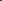 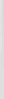 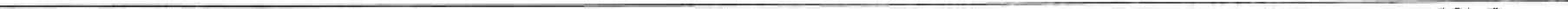 UPOZORNÉNI PRO ZÂKAZNiKYKorne&nà cena st:anovena dlëSI<UTtuvc-t-rxxrv-.-——_ PRACi A SPOTkEBY MATERIÂLU (viz. rnontéin( list). Pii montüi respektovat CSN 744505 Podlahy spoleënà ustanovenf, predev#l'm - rovina podkl. betonu ± 2mm/2m, max. vlkhost 2-4%, teplota rnin. 18 0 C. ODBÉRATEL ZAJISTi PkEVZETi DiLA PO DOKONtENi. Podlahové krytiny montované z dilcü mohou vykazovat viditelné spàry rnaximéln( velikosti dle technického listu dodaného materiâiu.	ODBËRATEI- PROHLAÉUJE, ZE SNÜENÂ SAZBA DANÉ VE 	15% JE V SOULADU SE ZÂKONEM O DPH 948, ODST. 3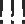 DODÂNi SLUZEB V RÜIMU PkENESENi DANOVÉ POVINNOSTI (592 zékona o DPH)* Odbératel (piijemce plnénf) za#krtnutl'm ANO pisemné prohla#uje, ie je osobou povinnou k dani a i.e piijaté plnénl' poulije v91uëné pro üëely, které jsou piedrnètem dané.** Jestli)e pFijemce plnéni (plétce) poFizuje piijaté zdanitelné plnëni v91uënë pro soukromou potFebu nebo vüluënë pro plnéni, které neni piedmétem danë, neni v postavent' osoby povinné k dani a v tom pil'padé reiim pieneseni dahové povinnosti neuplatni.SDttnit O Rychnov riad Kné>nou	Strana: 1	SQL. F-konorr' verze 1.0.0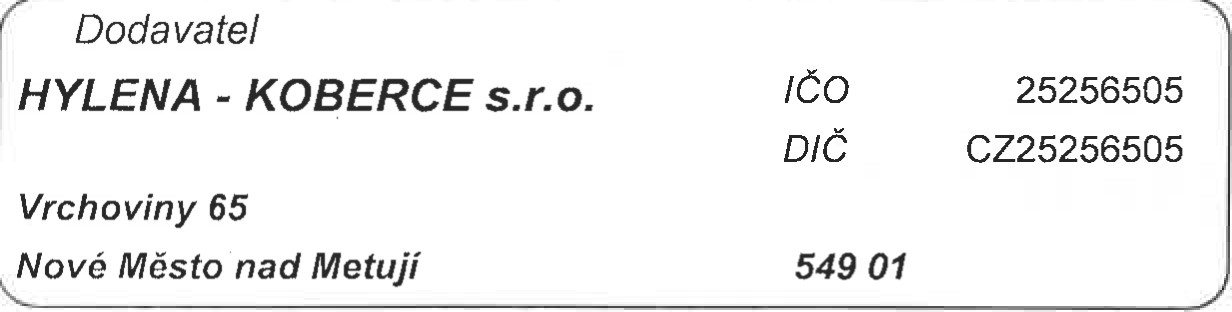 Obchodni rejstiik:	KrajskY soud H.K. Spisové znadka:	odd.C/10569 Oprava:Piedpoklédané ukonëeniZahâjeni prâcePopis zakézky: 3npObchodni rejstiik:	KrajskY soud H.K. Spisové znadka:	odd.C/10569 Oprava:Piedpoklédané ukonëeniZahâjeni prâcePopis zakézky: 3npICO DIC549 0125256505CZ25256505	Datum vystavenï:	15.01.2024Objednâvka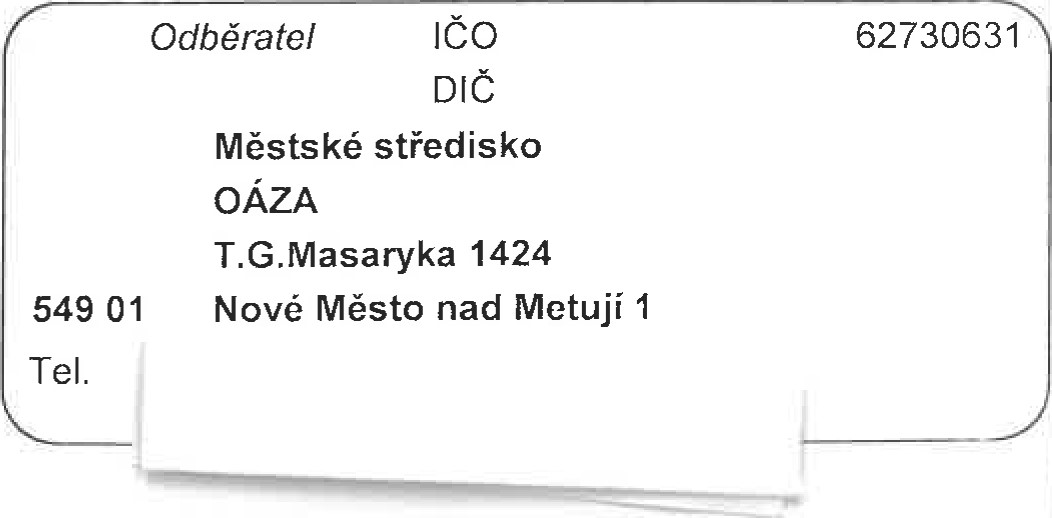 	Datum vystavenï:	15.01.2024Objednâvka	Datum vystavenï:	15.01.2024Objednâvka	Datum vystavenï:	15.01.2024Objednâvka	Datum vystavenï:	15.01.2024ObjednâvkaOznaòeni poloiky zakézkyMno±stviMno±stviMno±stviMno±stviCena za MJSlevaCena po slevëCelkem % bez dané {DPHTARKET IQ prâce68,000 m268,000 m2630,000,00630,0042 840,00 21VYSÂTi PODKLADU56,000 m256,000 m215,300,0015,30856,80 21STR2ENi KRYTINY-LEPENÉ BEZ PODL02KY56,000 rn256,000 rn261		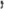 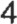 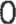 0,0061,403 438,40 21BROUSENj STÂVAJiCiHO PODKLADU56,000 rn256,000 rn232,000,0032,001 792,00 21PENETRACE- CERESIT R 766 SAVY 1:356,000 m256,000 m238,500,0038,502 156,00 21HZS ViCEPRÂCE piiprava podkladu2,000 hoc2,000 hoc390,000,00390,00780,00 21pvc • LEPENi56,000 m256,000 m2163,000,001 63,009 128,00 21L ISTA MONTA2 -OBVODOVÂ - LEPENÂ MDF,SKL30:000 bm30:000 bm158,000,00	4 	21pvc SVAkOVÂNi, vC. FRÉZOVÂNi24,000 bm24,000 bm70,000,0070,001 680,00 21VYROVNÂNi PODLAH- CERESIT ASI do 4 mm56,000 m256,000 m2250,000,00250,00	14 	21F)iilohy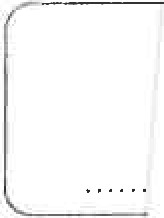 \/ystak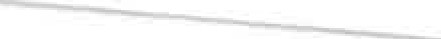 F)iilohy\/ystakF)iilohy\/ystak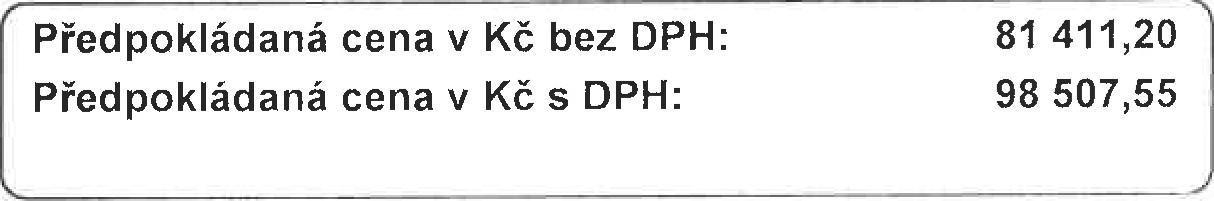 Razitko a podpis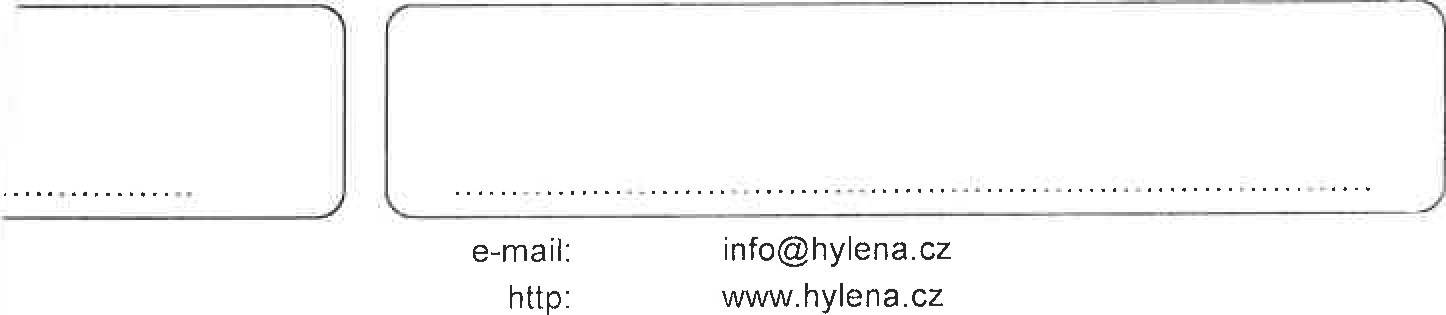 Razitko a podpisRazitko a podpisRazitko a podpisRazitko a podpisRazitko a podpis